NOMINATION FORM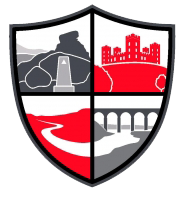 Election of a parent to the school governing bodyThe Ripley AcademyTHIS FORM MUST BE RETURNED TO JULIE PARKMAN (CLERK TO GOVERNORS)AT THE SCHOOL BY MONDAY, 31 October 2022 (10:00AM)